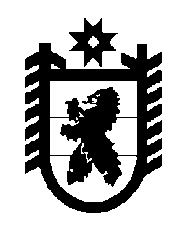 Российская Федерация Республика Карелия    УКАЗГЛАВЫ РЕСПУБЛИКИ КАРЕЛИЯО внесении изменений в Указ Главы Республики Карелия от 24 октября 2007 года № 139Внести в Порядок ведения Реестра административно-террито-риального устройства Республики Карелия, утвержденный Указом Главы Республики Карелия от 24 октября 2007 года №  139 "О Порядке ведения Реестра административно-территориального устройства Республики Карелия"  (Собрание законодательства Республики Карелия, 2007, № 10, ст.1254; 2010, № 5, ст.512), следующие изменения: в пункте 5 слова "Государственный комитет Республики Карелия по вопросам развития местного самоуправления" заменить словами "Государственный комитет Республики Карелия по управлению государственным имуществом и размещению заказов для государственных нужд";в пункте 7 слова "Государственный комитет Республики Карелия по вопросам развития местного самоуправления" заменить словами "Государственный комитет Республики Карелия по управлению государственным имуществом и размещению заказов для государственных нужд";в пункте 9 слова "Государственный комитет Республики Карелия по вопросам развития местного самоуправления" заменить словами "Государственный комитет Республики Карелия по управлению государственным имуществом и размещению заказов для государственных нужд".          ГлаваРеспублики  Карелия                                                                      А.В.Нелидовг. Петрозаводск27  сентября 2011 года№ 83